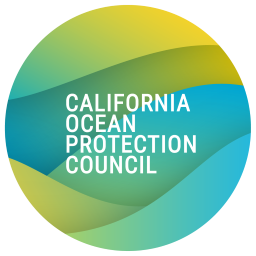 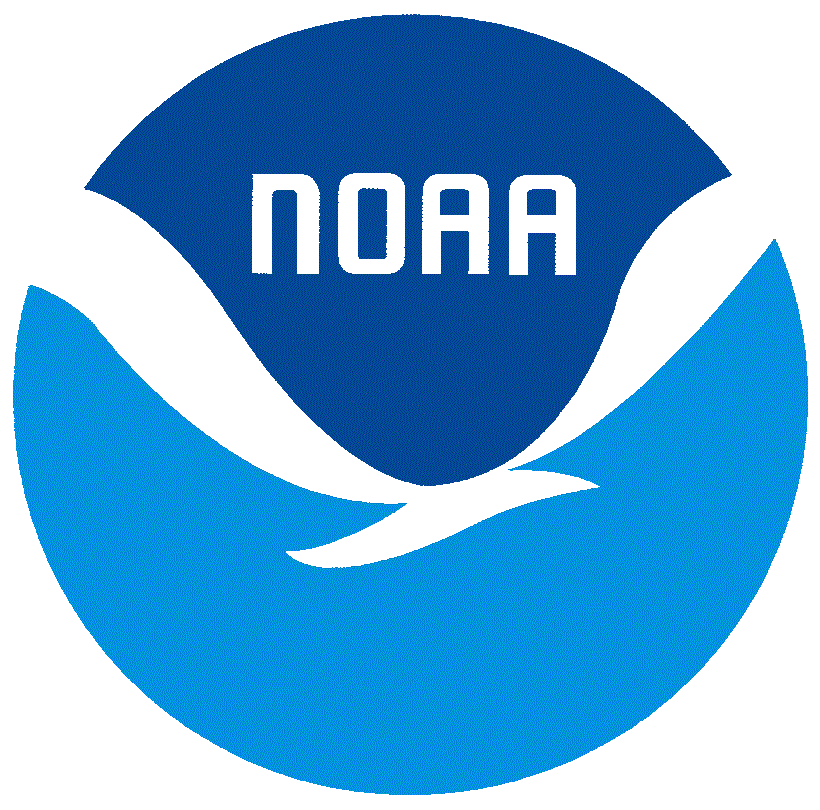 Return Completed Form to: Tanya.Torres@noaa.govSubmission Date: Submitted By: Action Item Number and Title:  Action/Project Status (select one): Not Started; expected start date:  In Progress CompleteCOVID-19 Related Delays:  Updated Project Timeline: Completion Date/Estimated Completion Date: Detailed Description of Progress: Challenges or Lessons Learned: Are you interested in presenting on this action at a future OLS webinar or workshop (select one)? Yes No Maybe; Please attach any outcomes or products from the action (e.g. outreach products, action documents, final reports, etc.) Attachments Included